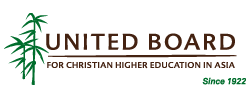 United Board Faculty Scholarship Program2019 – 2020 Application Form Please fill out all the applicable information below, in as much detail as possible.I declare that the information given in support of this application is accurate and complete. I understand that any misrepresentation will result in the disqualification of my application for the United Board Scholarship.Signature:								Date:PERSONAL INFORMATIONPERSONAL INFORMATIONPERSONAL INFORMATIONPERSONAL INFORMATIONPERSONAL INFORMATIONName:               (family name)                         (given name)                         (given name)                         (given name)                                 (middle name)Preferred Name:Gender:Gender:Birth Date:                        (dd/mm/yy)                     Birth Date:                        (dd/mm/yy)                     Email:Email:Phone Number: (                 )Phone Number: (                 )Phone Number: (                 )Nationality: Nationality: Current Residence Country:Current Residence Country:Current Residence Country:*Are you a dual citizen or do you have residency status or legal permission to take up residence in another country? If yes, where?*Are you a dual citizen or do you have residency status or legal permission to take up residence in another country? If yes, where?*Are you a dual citizen or do you have residency status or legal permission to take up residence in another country? If yes, where?*Are you a dual citizen or do you have residency status or legal permission to take up residence in another country? If yes, where?*Are you a dual citizen or do you have residency status or legal permission to take up residence in another country? If yes, where?Permanent Address:Permanent Address:Permanent Address:Permanent Address:Permanent Address:Mailing Address (If different from above) :Mailing Address (If different from above) :Mailing Address (If different from above) :Mailing Address (If different from above) :Mailing Address (If different from above) :Skype Address (if any):Skype Address (if any):Skype Address (if any):Skype Address (if any):Skype Address (if any):POST-SECONDARY ACADEMIC INFORMATION POST-SECONDARY ACADEMIC INFORMATION POST-SECONDARY ACADEMIC INFORMATION POST-SECONDARY ACADEMIC INFORMATION POST-SECONDARY ACADEMIC INFORMATION Starting with most recent degree program.Starting with most recent degree program.Starting with most recent degree program.Starting with most recent degree program.Starting with most recent degree program.Name of Institution:                                                   Name of Institution:                                                   Name of Institution:                                                   Name of Institution:                                                   Name of Institution:                                                   Degree:Degree:Major:Major:Major:Study Period:                                                                                                            (mm/yy until mm/yy)Study Period:                                                                                                            (mm/yy until mm/yy)Study Period:                                                                                                            (mm/yy until mm/yy)Study Period:                                                                                                            (mm/yy until mm/yy)Study Period:                                                                                                            (mm/yy until mm/yy)Country:Country:Language of Instruction:Language of Instruction:Language of Instruction:Name of Institution:Name of Institution:Name of Institution:Name of Institution:Name of Institution:Degree:Degree:Major:Major:Major:Study Period:                                                                                                            (mm/yy until mm/yy)Study Period:                                                                                                            (mm/yy until mm/yy)Study Period:                                                                                                            (mm/yy until mm/yy)Study Period:                                                                                                            (mm/yy until mm/yy)Study Period:                                                                                                            (mm/yy until mm/yy)Country:Country:Language of Instruction:Language of Instruction:Language of Instruction:Name of Institution:Name of Institution:Name of Institution:Name of Institution:Name of Institution:Degree:Degree:Major:Major:Major:Study Period:                                                                                                            (mm/yy until mm/yy)Study Period:                                                                                                            (mm/yy until mm/yy)Study Period:                                                                                                            (mm/yy until mm/yy)Study Period:                                                                                                            (mm/yy until mm/yy)Study Period:                                                                                                            (mm/yy until mm/yy)Country:Country:Language of Instruction:Language of Instruction:Language of Instruction:PROFESSIONAL EXPERIENCEPROFESSIONAL EXPERIENCEPROFESSIONAL EXPERIENCEPROFESSIONAL EXPERIENCEName of Organization:Name of Organization:Name of Organization:Name of Organization:Country:Country:Title:Title:Employment Period:                                                                                                (mm/yy until mm/yy)Employment Period:                                                                                                (mm/yy until mm/yy)Employment Period:                                                                                                (mm/yy until mm/yy)Employment Period:                                                                                                (mm/yy until mm/yy)Responsibilities: Responsibilities: Responsibilities: Responsibilities: Name of Organization:Name of Organization:Name of Organization:Name of Organization:Country:Country:Title:Title:Employment Period:                                                                                                (mm/yy until mm/yy)Employment Period:                                                                                                (mm/yy until mm/yy)Employment Period:                                                                                                (mm/yy until mm/yy)Employment Period:                                                                                                (mm/yy until mm/yy)Responsibilities: Responsibilities: Responsibilities: Responsibilities: Name of Organization:Name of Organization:Name of Organization:Name of Organization:Country:Country:Title:Title:Employment Period:                                                                                                (mm/yy until mm/yy)Employment Period:                                                                                                (mm/yy until mm/yy)Employment Period:                                                                                                (mm/yy until mm/yy)Employment Period:                                                                                                (mm/yy until mm/yy)Responsibilities: Responsibilities: Responsibilities: Responsibilities: ENGLISH LANGUAGE PROFICIENCY ENGLISH LANGUAGE PROFICIENCY ENGLISH LANGUAGE PROFICIENCY ENGLISH LANGUAGE PROFICIENCY If you have a recent score (from the past two years) for any of the following English language proficiency tests, please list below.If you have a recent score (from the past two years) for any of the following English language proficiency tests, please list below.If you have a recent score (from the past two years) for any of the following English language proficiency tests, please list below.If you have a recent score (from the past two years) for any of the following English language proficiency tests, please list below.TestDate (mm/yy)Test ID No.ScoreTOEFL (IBT/PBT/CBT)IELTSGREOthers:ACADEMIC REFERENCE  ACADEMIC REFERENCE  ACADEMIC REFERENCE  ACADEMIC REFERENCE  Please attach three reference letters along with your application.Please attach three reference letters along with your application.Please attach three reference letters along with your application.Please attach three reference letters along with your application.Head of InstitutionHead of InstitutionHead of InstitutionHead of InstitutionName:Name:Name:Name:Relationship:Relationship:Relationship:Relationship:Position:Position:Position:Position:Organization:Organization:Organization:Organization:Tel:Tel:Tel:Tel:Email:Email:Email:Email:Academic ReferenceName:Relationship:Position:Organization:Tel:Email:PROGRAM INFORMATION (for which one is applying)First ChoiceName of Institution:Degree Program (e.g., MA in Psychology) :Duration of Study:                                                                                                   (mm/yy until mm/yy)Annual Tuition Fee in USD:Second ChoiceName of Institution:Degree Program:Duration of Study:                                                                                                   (mm/yy until mm/yy)Annual Tuition Fee in USD:Third ChoiceName of Institution:Degree Program:Duration of Study:                                                                                                   (mm/yy until mm/yy)Annual Tuition Fee in USD:Please indicate the amount of funds you and/or your home institution can contribute toward the total cost of the degree program per year:Will you continue to receive salary from your home institution? If so, please indicate the amount per month:Do you wish to be referred to another academic program if your choices above are not successful? If you have participated in other United Board programs before, please specify:OTHER REQUIRED DOCUMENTS Please include a personal statement (answering the questions listed below), and attach your CV, transcript, and three reference letters together with this application form.Personal Statement Questions (please limit your statement to 500 words for each question):  Why are you interested in the institution(s)/program(s) you have selected above? What is considered “quality teaching” at your home institution and/or home country, and how will this academic experience benefit your teaching upon return after completing the degree?What is your career goal after completing this degree?